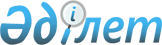 О переименовании некоторых административно-территориальных единиц Курмангазинского районаПостановление Акимата Атырауской области от 28 сентября 2006 года N 231 и решение Атырауского областного Маслихата от 8 декабря 2006 года N 341-III. Зарегистрировано Департаментом юстиции Атырауской области 8 января 2007 года за N 2475

      В соответствии с подпунктом 4 статьи 11 Закона Республики Казахстан от 8 декабря 1993 года № 4200 "Об административно-территориальном устройстве Республики Казахстан", на основании заключения областной ономастической комиссии от 3 августа 2006 года, совместного решения Курмангазинского районного маслихата от 29 марта 2006 года № 223-ХХІХ и районного акимата от 28 марта 2006 года № 53 "О внесении изменений и дополнений в административно-территориальное деление района" областной маслихат решил и акимат области постановляет:



      1. Переименовать следующие административно-территориальные единицы Курмангазинского района:



      1) село Кобяково Енбекшинского сельского округа - в село Даулеткерей;



      2) село Ковалево Приморского сельского округа - в село Даулет;



      3) село Мартышкино Приморского сельского округа – в село Шайхы;

      4) село Каспаркино Приморского сельского округа - в село Кумаргали.

     Сноска. Пункт 1 с изменениями, внесенным совместным постановлением акимата Атырауской области от 10.10.2014 № 315 и решением Атырауского областного Маслихата от 10.10.2014 № 325-V (вводится в действие по истечении десяти календарных дней после дня его первого официального опубликования).



      2. Организационно-инспекторскому отделу аппарата акима области внести изменения в учетные данные существующих административно-территориальных единиц.      Председатель XXІІ сессии                 Аким области

      областного маслихата      Секретарь областного маслихата
					© 2012. РГП на ПХВ «Институт законодательства и правовой информации Республики Казахстан» Министерства юстиции Республики Казахстан
				